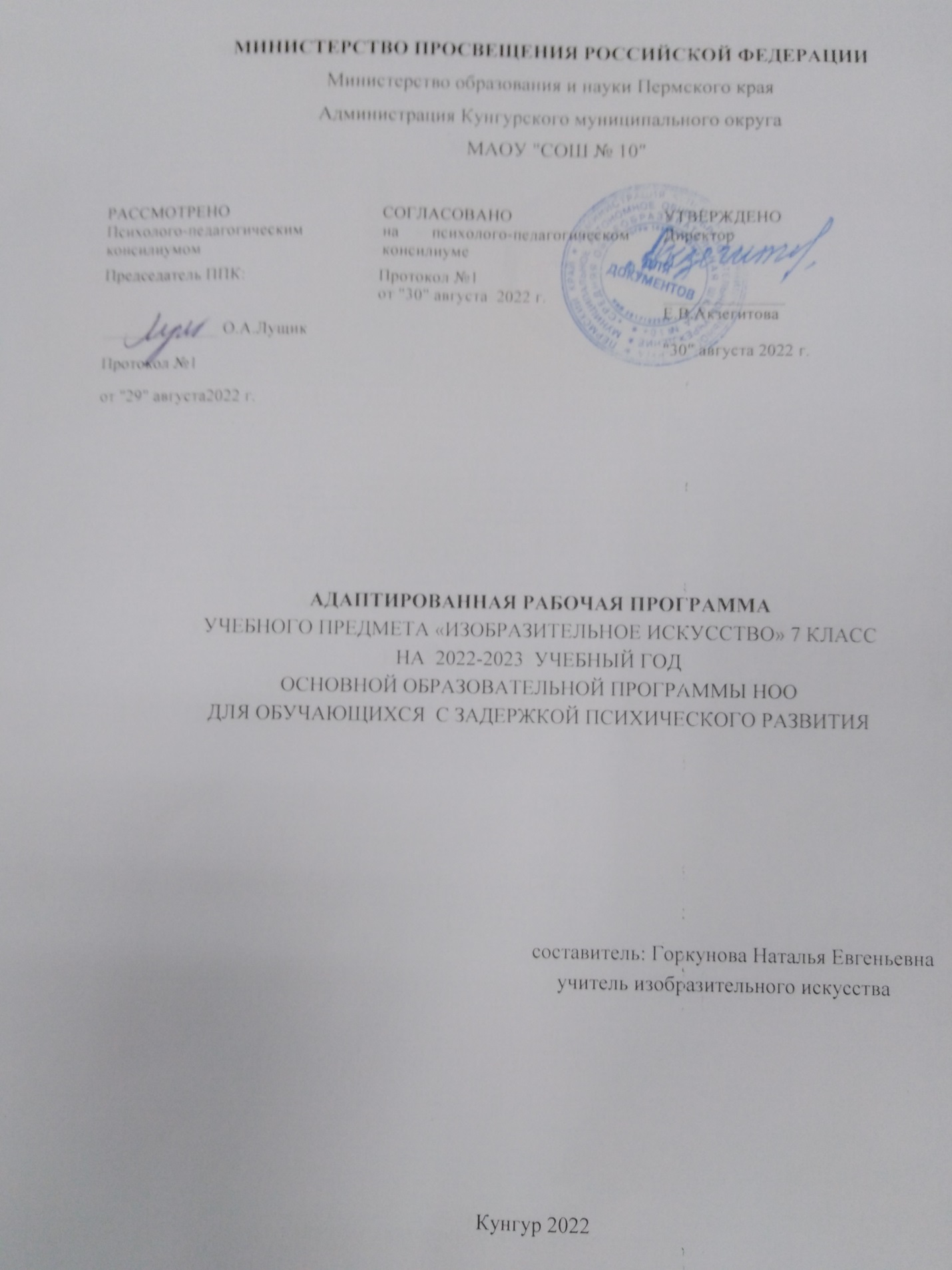 Оглавление1.Пояснительная записка                                                                                            31.1. общая характеристика учебного предмета «Изобразительное искусство»    31.2 цели и задачи изучения учебного предмета «Изобразительное искусство»   32.Особенности отбора и адаптации учебного предмета «Изобразительное искусство»                                                                                   3         3. Виды деятельности обучающихся с ЗПР, обусловленные особыми образовательными потребностями и обеспечивающие осмысленное освоение содержании образования по предмету «Изобразительное искусство»                 44.Место учебного предмета «Изобразительное искусство»                                   45.Содержание учебного предмета «Изобразительное искусство»                         56. Контрольно-измерительные материалы.                                                               67. ПЛАНИРУЕМЫЕ РЕЗУЛЬТАТЫ ОСВОЕНИЯ УЧЕБНОГО ПРЕДМЕТА   «Изобразительное искусство»  НА УРОВНЕ ОСНОВНОГО ОБЩЕГО ОБРАЗОВАНИЯ                                                                                      87.1.Личностные                                                                                                          77.2 Метапредметные                                                                                                  9   7.3. Предметные                                                                                                         138. Тематическое планирование по предмету «Изобразительное искусство»    16  9.Критерии оценивания по предмету «Изобразительное искусство»                 2810. Материально –техническое обеспечение образовательного процесса            2911. Учебно-методическое обеспечение образовательного процесса                     29ПОЯСНИТЕЛЬНАЯ ЗАПИСКА ОБЩАЯ ХАРАКТЕРИСТИКА учебного предмета «Изобразительное искусство»           Настоящая программа по «Изобразительному искусству» для 7-го класса создана на основе федерального компонента государственного стандарта основного общего образования. Программа детализирует и раскрывает содержание стандарта, определяет общую стратегию обучения, воспитания и развития учащихся средствами учебного предмета в соответствии с целями изучения изобразительного искусства, которые определены стандартом.          Темы, изучаемые в 7 классе, являются прямым продолжением учебного материала 6 класса и посвящены основам изобразительного искусства. Здесь сохраняется тот же принцип содержательного единства восприятия произведений искусства и практической творческой работы учащихся, а также принцип постепенного нарастания сложности задач и поступенчатого, последовательного приобретения навыков и умений. Основное внимание уделяется развитию жанров тематической картины в истории искусства и соответственно углублению композиционного мышления учащихся: здесь формируются основы грамотности художественного изображения (рисунок, живопись), понимание основ изобразительного языка. Изучая язык искусства, мы сталкиваемся с его бесконечной изменчивостью в истории искусства. В свою очередь, изучая изменения языка искусства, изменения как будто бы внешние, мы на самом деле проникаем в сложные духовные процессы, происходящие в обществе и его культуре. Искусство обостряет способность чувствовать, сопереживать, входить в чужие миры, учит живому ощущению жизни, даёт возможность проникнуть в иной человеческий опыт и этим преображает жизнь собственную. Понимание искусства – это большая работа, требующая и знаний и умений. Поэтому роль собственно изобразительных искусств в жизни общества и человека можно сравнить с ролью фундаментальных наук по отношению к прикладным.1.2 цели и задачи изучения учебного предмета «Изобразительное искусство»1. Формирование нравственно-эстетической отзывчивости на прекрасное и безобразное в жизни и в искусстве:- формирование эстетического вкуса учащихся, понимания роли изобразительного искусства в жизни общества;	- формирование умения образно воспринимать окружающую жизнь и откликаться на её красоту;	- формирование отношения к музею как к сокровищнице духовного и художественного опыта народов разных стран;	- формирование умения видеть национальные особенности искусства различных стран, а также гуманистические основы в искусстве разных народов.2.Формирование художественно-творческой активности:	- творчески работать над композициями на темы окружающей жизни, на исторические темы, используя наблюдения и зарисовки с натуры;	- творчески относиться к организации экскурсий по выставкам работ учащихся, к подбору репродукций и высказываний  об искусстве.2.Особенности отбора и адаптации учебного предмета«Изобразительное искусство»	Учащиеся должны знать:о процессе работы художника над созданием станковых произведений;о месте станкового искусства в познании жизни;о бытовом жанре, историческом жанре, графических сериях;о произведениях агитационно-массового искусства;о произведениях выдающихся мастеров Древней Греции; эпохи итальянского Возрождения, голландского искусства 17 века; испанского искусства 17- начала 19 веков; французского искусства 17 – 20 веков; русского искусства;о выдающихся произведениях современного искусства.	Учащиеся должны уметь:связывать графическое и цветовое решение с основным замыслом изображения;работать на заданную тему, применяя эскиз и зарисовки;передавать в объёмной форме и в рисунке по наблюдению натуры пропорции фигуры человека, её движение и характер;изображать пространство с учётом наблюдательной перспективы;выполнять элементы оформления альбома или книги;отстаивать своё мнение по поводу рассматриваемых произведений;вести поисковую работу по подбору репродукций, книг, рассказов об искусстве.3. Виды деятельности обучающихся с ЗПР, обусловленные особыми образовательными потребностями и обеспечивающие осмысленное освоение содержании образования по предмету «Изобразительное искусство»       Для оценки качества образования кроме личностных и метапредметных образовательных результатов выделены и описаны предметные результаты обучения. Их достижение определяется чётко поставленными учебными задачами по каждой теме, и они являются общеобразовательными требованиями.       В урочное время деятельность обучающихся организуется как в индивидуальной, так и в групповой форме. Каждому учащемуся необходим личный творческий опыт, но также необходимо сотворчество в команде – совместная коллективная художественная деятельность, которая предусмотрена тематическим планом и может иметь разные формы организации.       Учебный материал каждого модуля разделён на тематические блоки, которые могут быть основанием для организации проектной деятельности, которая включает в себя как исследовательскую, так и художественно-творческую деятельность, а также презентацию результата.Однако необходимо различать и сочетать в учебном процессе историко-культурологическую, искусствоведческую исследовательскую работу учащихся и собственно художественную проектную деятельность, продуктом которой является созданное на основе композиционного поиска учебное художественное произведение (индивидуальное или коллективное, на плоскости или в объёме, макете).      Большое значение имеет связь с внеурочной деятельностью, активная социокультурная деятельность, в процессе которой обучающиеся участвуют в оформлении общешкольных событий и  праздников, в организации выставок детского художественного творчества, в конкурсах, а также смотрят памятники архитектуры, посещают художественные музеи.4.Место учебного предмета «Изобразительное искусство»Рабочая программа рассчитана на 1 час в неделю. Общий объем составляет 34 часа.5.Содержание учебного предмета «Изобразительное искусство»         Тематический план предусматривает разные варианты дидактико-технологического обеспечения учебного процесса. В частности: в 7 классах (базовый уровень) дидактико-технологическое оснащение включает ПК,  медиатеку и т. п. Для информационно-компьютерной поддержки учебного процесса предполагается использование следующих программно-педагогических средств, реализуемых с помощью компьютера: электронная версия музеев мира.         Аттестацию  запланировано проводить в форме итогового тестирования .Для изучения раздела программы «Изображение фигуры человека и образа человека «запланировано 8ч.Для изучения раздела программы «Поэзия повседневности»-8ч.Для изучения раздела программы «Великие темы жизни» - 10ч.Для изучения раздела программы «Реальность жизни и художественный образ»- 9ч.6. Контрольно-измерительные материалы       Итоговый контроль (тестирование) по учебному предмету «Изобразительное искусство» для  7-х классов создан согласно программе составленной  на основе учебника: Изобразительное искусство. Дизайн и архитектура в жизни человека, 7 класс: учебник для учащихся общеобразовательных организаций, А. С. Питерских, Г. Е. Гуров; под ред. Б. М. Неменского. 2-е издание Москва: Просвещение, 2014      Программа соответствует Федеральным государственным образовательным стандартам основного общего образования по образовательной области «Искусство».     Контроль проводится в конце учебного года в форме тестирования, вопросы теста затрагивают все темы тематического планирования и соответствуют темам учебника Изобразительное искусство. Дизайн и архитектура в жизни человека, 7 класс: учебник для учащихся общеобразовательных организаций, А. С. Питерских, Г. Е. Гуров; под ред. Б. М. Неменского. 2-е издание Москва: Просвещение, 2014.    При ответах на вопросы учащиеся должны выбрать и отметить один правильный ответ.      Критерии оценивания: за каждый правильный ответ 1 балл, максимум 10 баллов. Оценка «5» выставляется за 10 баллов, «4» за 8-9 баллов, «3» за 5-7 баллов, «2» 4 балла и менее.Итоговый контроль по предмету «Изобразительное искусство, 7 классВыберите правильный ответ.1.Анималистический жанр – это:-1-изображение животных;-2-изображение домашней утвари;-3-изображение человека.2.Специфика ландшафтного дизайна заключается в том, чтобы: -1-воспроизвести действительность в художественных образах; -2-связать в единое целое объекты природы и продукты художественного творчества человека; -3-спроектировать новые здания и сооружения3.Какую роль в древнейших религиозных представлениях и мифах играют животные: -1-они отображают представления различных народов о мироздании; -2-не играют никакой роли; -3-в древнейших религиозных представлениях и мифах животные не изображались.4.Танка в живописи– это: -1-вид красок; -2-техника выполнения; -3-известный жанр буддийской живописи.5.Назовите известного художника – портретиста: -1-В.Серов; -2-И.Шишкин; -3-А.Куинджи.6.Батальный жанр – это: -1-изображение природы;-2-изображение войны, сражений; -3-изображение животных.7.Композиция – это: -1-продуманная соподчиненность всех элементов художественного произведения; -2-чередование элементов, происходящее с определенной последовательностью; -3-характер обработки поверхности изделия декоративно-прикладного искусства.8.Скульптура – это: -1-вид изобразительного искусства, связанный с передачей зрительных образов посредством нанесения красок на поверхность; -2-вид изобразительного искусства, произведения которого имеют объемную форму и выполняются из твердых или пластических материалов; -3-искусство и наука строить, проектировать здания и сооружения (включая их комплексы), а также сама совокупность зданий и сооружений. 9.Барельеф – это: -1-разновидность скульптурного выпуклого рельефа, в котором изображение выступает над плоскостью фона не более, чем на половину объёма; -2-искусство и наука строить, проектировать здания и сооружения (включая их комплексы), а также сама совокупность зданий и сооружений; -3-продуманная соподчиненность всех элементов художественного произведения.10. Коллаж – это: -1-вид изобразительного искусства, использующий в качестве основных изобразительных средств линии, штрихи, пятна и точки; -2-вид изобразительного искусства, связанный с передачей зрительных образов посредством нанесения красок на поверхность;-3-вид изобразительного искусства, связанный с передачей зрительных образов посредством нанесения различных материалов на поверхности.7. ПЛАНИРУЕМЫЕ РЕЗУЛЬТАТЫ ОСВОЕНИЯ УЧЕБНОГО ПРЕДМЕТА «Изобразительное искусство»  НА УРОВНЕ ОСНОВНОГООБЩЕГО ОБРАЗОВАНИЯ7.1.Личностные   Личностные результаты освоения рабочей программы основного общего образования по модулю достигаются в единстве учебной и воспитательной деятельности.В центре программы по модулю в соответствии с ФГОС общего образования находится личностное развитие обучающихся, приобщение обучающихся к российским традиционным духовным ценностям, социализация личности.Программа призвана обеспечить достижение учащимися личностных результатов, указанных во ФГОС: формирование у обучающихся основ российской идентичности; ценностные установки и социально значимые качества личности; духовно-нравственное развитие обучающихся и отношение школьников к культуре; мотивацию к познанию и обучению, готовность к саморазвитию и активному участию в социально значимой деятельности.Патриотическое воспитаниеОсуществляется через освоение школьниками содержания традиций, истории и современного развития отечественной культуры, выраженной в её архитектуре, народном, прикладном и изобразительном искусстве. Воспитание патриотизма в процессе освоения особенностей и красоты отечественной духовной жизни, выраженной в произведениях искусства, посвящённых различным подходам к изображению человека, великим победам, торжественным и трагическим событиям, эпической и лирической красоте отечественного пейзажа. Патриотические чувства воспитываются в изучении истории народного искусства, его житейской мудрости и значения символических смыслов. Урок искусства воспитывает патриотизм не в декларативной форме, а в процессе собственной художественно-практической деятельности обучающегося, который учится чувственно- эмоциональному восприятию и творческому созиданию художественного образа.Гражданское воспитаниеПрограмма по изобразительному искусству направлена на активное приобщение обучающихся к ценностям мировой и отечественной культуры. При этом реализуются задачи социализации и гражданского воспитания школьника. Формируется чувство личной причастности к жизни общества. Искусство рассматривается как особый язык, развивающий коммуникативные умения. В рамках предмета «Изобразительное искусство» происходит изучение художественной культуры и мировой истории искусства, углубляются интернациональные чувства обучающихся. Предмет способствует пониманию особенностей жизни разных народов и красоты различных национальных эстетических идеалов. Коллективные творческие работы, а также участие в общих художественных проектах создают условия для разнообразной совместной деятельности, способствуют пониманию другого, становлению чувства личной ответственности.Духовно-нравственное воспитаниеВ искусстве воплощена духовная жизнь человечества, концентрирующая в себе эстетический, художественный и нравственный мировой опыт, раскрытие которого составляет суть школьного предмета. Учебные задания направлены на развитие внутреннего мира учащегося и воспитание его эмоционально-образной, чувственной сферы. Развитие творческого потенциала способствует росту самосознания обучающегося, осознанию себя как личности и члена общества. Ценностно- ориентационная и коммуникативная деятельность на занятиях по изобразительному искусству способствует освоению базовых ценностей — формированию отношения к миру, жизни, человеку, семье, труду, культуре как духовному богатству общества и важному условию ощущения человекомполноты проживаемой жизни.1.	Эстетическое воспитаниеЭстетическое (от греч. aisthetikos — чувствующий, чувственный) — это воспитание чувственной сферы обучающегося на основе всего спектра эстетических категорий: прекрасное, безобразное, трагическое, комическое, высокое, низменное. Искусство понимается как воплощение в изображении и в создании предметно-пространственной среды постоянного поиска идеалов, веры, надежд, представлений о добре и зле. Эстетическое воспитание является важнейшим компонентом и условием развития социально значимых отношений обучающихся. Способствует формированию ценностных ориентаций школьников в отношении к окружающим людям, стремлению к их пониманию, отношению к семье, к мирной жизни как главному принципу человеческого общежития, к самому себе как самореализующейся и ответственной личности, способной к позитивному действию в условиях соревновательной конкуренции. Способствует формированию ценностного отношения к природе, труду, искусству, культурному наследию.2.	Ценности познавательной деятельностиВ процессе художественной деятельности на занятиях изобразительным искусством ставятся задачи воспитания наблюдательности — умений активно, т. е. в соответствии со специальными установками, видеть окружающий мир. Воспитывается эмоционально окрашенный интерес к жизни. Навыки исследовательской деятельности развиваются в процессе учебных проектов на уроках изобразительного искусства и при выполнении заданий культурно-исторической направленности.3.	Экологическое воспитаниеПовышение уровня экологической культуры, осознание глобального характера экологических проблем, активное неприятие действий, приносящих вред окружающей среде, воспитывается в процессе художественно-эстетического наблюдения природы, её образа в произведениях искусства и личной художественно-творческой работе.4.	Трудовое воспитаниеХудожественно-эстетическое развитие обучающихся обязательно должно осуществляться в процессе личной художественно-творческой работы с освоением художественных материалов и специфики каждого из них. Эта трудовая и смысловая деятельность формирует такие качества, как навыки практической (не теоретико-виртуальной) работы своими руками, формирование умений преобразования реального жизненного пространства и его оформления, удовлетворение от создания реального практического продукта. Воспитываются качества упорства, стремления к результату, понимание эстетики трудовой деятельности. А также умения сотрудничества, коллективной трудовой работы, работы в команде — обязательные требования к определённым заданиям программы.5.	Воспитывающая предметно-эстетическая средаВ процессе художественно-эстетического воспитания обучающихся имеет значение организация пространственной среды школы. При этом школьники должны быть активными участниками (а не только потребителями) её создания и оформления пространства в соответствии с задачами образовательной организации, среды, календарными событиями школьной жизни. Эта деятельность обучающихся, как и сам образ предметно-пространственной среды школы, оказывает активное воспитательное воздействие и влияет на формирование позитивных ценностных ориентаций и восприятие жизни школьниками. 7.2 Метапредметные результатыМетапредметные результаты освоения основной образовательной программы, формируемые при изучении модуля:Овладение универсальными познавательными действиямиФормирование пространственных представлений и сенсорных способностей: сравнивать предметные и пространственные объекты по заданным основаниям; характеризовать форму предмета, конструкции;выявлять положение предметной формы в пространстве; обобщать форму составной конструкции;анализировать структуру предмета, конструкции, пространства, зрительного образа; структурировать предметно-пространственные явления;сопоставлять пропорциональное соотношение частей внутри целого и предметов между собой; абстрагировать образ реальности в построении плоской или пространственной композиции.Базовые логические и исследовательские действия:выявлять и характеризовать существенные признаки явлений художественной культуры; сопоставлять, анализировать, сравнивать и оценивать с позиций эстетических категорий явленияискусства и действительности;классифицировать произведения искусства по видам и, соответственно, по назначению в жизни людей;ставить и использовать вопросы как исследовательский инструмент познания;вести исследовательскую работу по сбору информационного материала по установленной или выбранной теме;самостоятельно формулировать выводы и обобщения по результатам наблюдения или исследования, аргументированно защищать свои позиции.Работа с информацией:использовать различные методы, в том числе электронные технологии, для поиска и отбора информации на основе образовательных задач и заданных критериев;использовать электронные образовательные ресурсы;уметь работать с электронными учебными пособиями и учебниками;выбирать, анализировать, интерпретировать, обобщать и систематизировать информацию, представленную в произведениях искусства, в текстах, таблицах и схемах;самостоятельно готовить информацию на заданную или выбранную тему в различных видах её представления: в рисунках и эскизах, тексте, таблицах, схемах, электронных презентациях.соотносить свои действия с планируемыми результатами, осуществлять контроль своей Овладение универсальными коммуникативными действиямиПонимать искусство в качестве особого языка общения — межличностного (автор — зритель), между поколениями, между народами;воспринимать и формулировать суждения, выражать эмоции в соответствии с целями и условиями общения, развивая способность к эмпатии и опираясь на восприятие окружающих;вести диалог и участвовать в дискуссии, проявляя уважительное отношение к оппонентам, сопоставлять свои суждения с суждениями участников общения, выявляя и корректно, доказательно отстаивая свои позиции в оценке и понимании обсуждаемого явления; находить общее решение и разрешать конфликты на основе общих позиций и учёта интересов;публично представлять и объяснять результаты своего творческого, художественного или исследовательского опыта;взаимодействовать, сотрудничать в коллективной работе, принимать цель совместной деятельности и строить действия по её достижению, договариваться, проявлять готовность руководить, выполнять поручения, подчиняться, ответственно относиться к задачам, своей роли в достижении общего результата.Овладение универсальными регулятивными действиямиСамоорганизация:осознавать или самостоятельно формулировать цель и результат выполнения учебных задач, осознанно подчиняя поставленной цели совершаемые учебные действия, развивать мотивы и интересы своей учебной деятельности;планировать пути достижения поставленных целей, составлять алгоритм действий, осознанно выбирать наиболее эффективные способы решения учебных, познавательных, художественно- творческих задач;уметь организовывать своё рабочее место для практической работы, сохраняя порядок в окружающем пространстве и бережно относясь к используемым материалам.Самоконтроль:деятельности в процессе достижения результата;владеть основами самоконтроля, рефлексии, самооценки на основе соответствующих целям критериев.Эмоциональный интеллект:развивать способность управлять собственными эмоциями, стремиться к пониманию эмоций других;уметь рефлексировать эмоции как основание для художественного восприятия искусства и собственной художественной деятельности;развивать свои эмпатические способности, способность сопереживать, понимать намерения и переживания свои и других;признавать своё и чужое право на ошибку;работать индивидуально и в группе; продуктивно участвовать в учебном сотрудничестве, в совместной деятельности со сверстниками, с педагогами и межвозрастном взаимодействии.7.3.Предметные результаты       Знать о многообразии видов декоративно-прикладного искусства: народного, классического, современного, искусства промыслов; понимать связь декоративно-прикладного искусства с бытовыми потребностями людей, необходимость присутствия в предметном мире и жилой среде;         иметь представление (уметь рассуждать, приводить примеры) о мифологическом и магическом значении орнаментального оформления жилой среды в древней истории человечества, о присутствии в древних орнаментах символического описания мира;      характеризовать коммуникативные, познавательные и культовые функции декоративно- прикладного искусства;      уметь объяснять коммуникативное значение декоративного образа в организации межличностных отношений, в обозначении социальной роли человека, в оформлении предметно-пространственной среды;      распознавать произведения декоративно-прикладного искусства по материалу (дерево, металл, керамика, текстиль, стекло, камень, кость, др.); уметь характеризовать неразрывную связь декора и материала;     распознавать и называть техники исполнения произведений декоративно-прикладного искусства в разных материалах: резьба, роспись, вышивка, ткачество, плетение, ковка, др.;     знать специфику образного языка декоративного искусства — его знаковую природу, орнаментальность, стилизацию изображения;      различать разные виды орнамента по сюжетной основе: геометрический, растительный, зооморфный, антропоморфный;      владеть практическими навыками самостоятельного творческого создания орнаментов ленточнх, сетчатых, центрических;знать о значении ритма, раппорта, различных видов симметрии в построении орнамента и уметь применять эти знания в собственных творческих декоративных работах;      овладеть практическими навыками стилизованного — орнаментального лаконичного изображения деталей природы, стилизованного обобщённого изображения представите- лей животного мира, сказочных и мифологических персонажей с опорой на традиционные образы мирового искусства;знать особенности народного крестьянского искусства как целостного мира, в предметной среде которого выражено отношение человека к труду, к природе, к добру и злу, к жизни в целом;      уметь объяснять символическое значение традиционных знаков народного крестьянского искусства (солярные знаки, древо жизни, конь, птица, мать-земля);знать и самостоятельно изображать конструкцию традиционного крестьянского дома, его декоративное убранство, уметь объяснять функциональное, декоративное и символическое единство его деталей; объяснять крестьянский дом как отражение уклада крестьянской жизни и памятник архитектуры;      иметь практический опыт изображения характерных традиционных предметов крестьянского быта; освоить конструкцию народного праздничного костюма, его образный строй и символическое      значение его декора; знать о разнообразии форм и украшений народного праздничного костюма различных регионов страны; уметь изобразить или смоделировать традиционный народный костюм;      осознавать произведения народного искусства как бесценное культурное наследие, хранящее в своих материальных формах глубинные духовные ценности;      знать и уметь изображать или конструировать устройство традиционных жилищ разных народов, например юрты, сакли, хаты-мазанки; объяснять семантическое значение деталей конструкции и декора, их связь с природой, трудом и бытом;      иметь представление и распознавать примеры декоративного оформления жизнедеятельности — быта, костюма разных исторических эпох и народов (например, Древний Египет, Древний Китай, античные Греция и Рим, Европейское Средневековье); понимать разнообразие образов декоративно- прикладного искусства, его единство и целостность для каждой конкретной культуры, определяемые природными условиями и сложившийся историей;      объяснять значение народных промыслов и традиций художественного ремесла в современной жизни;      рассказывать о происхождении народных художественных промыслов; о соотношении ремесла и искусства;      называть характерные черты орнаментов и изделий ряда отечественных народных художественных промыслов;      характеризовать древние образы народного искусства в произведениях современных народных промыслов;      уметь перечислять материалы, используемые в народных художественных промыслах: дерево, глина, металл, стекло, др.;      различать изделия народных художественных промыслов по материалу изготовления и технике декора;      объяснять связь между материалом, формой и техникой декора в произведениях народных промыслов;      иметь представление о приёмах и последовательности работы при создании изделий некоторых художественных промыслов;      уметь изображать фрагменты орнаментов, отдельные сюжеты, детали или общий вид изделий ряда отечественных художественных промыслов.8. Календарно-тематическое планирование по изобразительному искусству в 7 классе9.Критерии оценивания по предмету «Изобразительное искусство»7 класс  Уровень подготовки оценивается в баллах: 5 – «отлично»; 4 – «хорошо» ; 3 –«удовлетворительно»; 2 – «неудовлетворительно».Отметка 4-«хорошо» и 5-«отлично» ставится, если:демонстрирует знания о жанровой системе в изобразительном искусстве и ее значении для анализа развития искусства и понимания изменений видения мира, а следовательно, и способов его изображения;показывает всесторонние знания композиции, как целостном и образном строе произведения, выразительном значении размера произведения, значении каждого фрагмента и его метафорическом смысле;умеет видеть поэтическую красоту повседневности, раскрываемую в творчестве художников;выделяет существенные признаки в историческим художественном процессе, в существовании стилей и направлений в искусстве ,а так же роли творческой индивидуальности художника;реализует собственную индивидуальность при передаче пропорций и движения фигуры человека с натуры и представлению;развивает навыки наблюдательности, способности образного видения окружающей ежедневной жизни, формирующих чуткость и активность восприятия реальности;самостоятельно использует творческий опыт в построении тематических композиций, предполагающий сбор художественно-познавательного материала,применяет авторскую позицию выбранной тематике и поиску способа ее выражения в творческой работе.Отметка 3 - «удовлетворительно» ставится, если обучающийся:усвоил знания о роли и истории тематической картины в изобразительном искусстве и ее жанровых видах (бытовой и исторический жанр в искусстве);имеет затруднения в использовании полученных знаний, необходимых для выполнения творческой деятельности;копирует пропорции фигуры человека по образцу.Отметка 2 – «неудовлетворительно» ставится, если обучающийся 5,6,7 классов:не знает и не понимает значительною часть (более половины) учебного материала;не умеет применять предметные и универсальные учебные действия выполнении самостоятельной творческой деятельности;выполнил творческую самостоятельную работу не по теме урока, небрежноне приступал к выполнению творческой работы.10. МАТЕРИАЛЬНО-ТЕХНИЧЕСКОЕ ОБЕСПЕЧЕНИЕ ОБРАЗОВАТЕЛЬНОГО ПРОЦЕССАУЧЕБНОЕ ОБОРУДОВАНИЕТехнические средства:Мультимедийный компьютер, проектор, классная доска с магнитной поверхностью, экран на штативе,ОБОРУДОВАНИЕ ДЛЯ ПРАКТИЧЕСКИХ РАБОТМольберты, краски акварельные, краски гуашевые, бумага А-3,А-4, кисти беличьи, емкости для воды, клей, ножницы, подставка для натуры, керамические изделия (вазы, кринки и др.),изделия декоративно-прикладного искусства и народных промыслов.11. УЧЕБНО-МЕТОДИЧЕСКОЕ ОБЕСПЕЧЕНИЕ ОБРАЗОВАТЕЛЬНОГО ПРОЦЕССАОБЯЗАТЕЛЬНЫЕ УЧЕБНЫЕ МАТЕРИАЛЫ ДЛЯ УЧЕНИКА.Изобразительное искусство. Дизайн и архитектура в жизни человека, 7 класс: учебник для учащихся общеобразовательных организаций, А. С. Питерских, Г. Е. Гуров; под ред. Б. М. Неменского. 2-е издание Москва: Просвещение, 2014.МЕТОДИЧЕСКИЕ МАТЕРИАЛЫ ДЛЯ УЧИТЕЛЯУчебник: Изобразительное искусство. Дизайн и архитектура в жизни человека, 7 класс: учебник для учащихся общеобразовательных организаций, А. С. Питерских, Г. Е. Гуров; под ред. Б. М. Неменского. 2-е издание Москва: Просвещение, 2014.DVD- фильмы : народные промыслы; декоративно-прикладное искусство;Таблицы по народным промыслам, русскому костюму, декоративно-прикладному искусству; Схемы по правилам рисования предметов, растений, деревьев, животных, птиц, человека;ЦИФРОВЫЕ ОБРАЗОВАТЕЛЬНЫЕ РЕСУРСЫ И РЕСУРСЫ СЕТИ ИНТЕРНЕТhttp://school collection.edu.ru/ https://resh.edu.ru/№ п/п№ п/пТемы разделы программы.Название темы урокаЦели изучения темы, раздела.Элементы содержанияКол-во часовПрактическая часть программы (лабораторн.экскурсииТекущ.промежуточ.Контрольные, тесты Домашнее задание1 четверть. Изображение фигуры человека и образ человека.1 четверть. Изображение фигуры человека и образ человека.1 четверть. Изображение фигуры человека и образ человека.1 четверть. Изображение фигуры человека и образ человека.1 четверть. Изображение фигуры человека и образ человека.1 четверть. Изображение фигуры человека и образ человека.1 четверть. Изображение фигуры человека и образ человека.1 четверть. Изображение фигуры человека и образ человека.1 четверть. Изображение фигуры человека и образ человека.11Изображение фигуры человека в истории искусства) Познакомить учащихся с представлениями о красоте человека в истории искусства.б) Воспитать нравственно-эстетическое отношение к миру и любовь к искусству.в) Развить творческую и познавательную активность.Аналитические зарисовки изображений фигур человека, характерных для разных древних культур1Индивидуальная работа в альбомеПодобрать репродукции произведений ИЗО с изображением людей различных пропорций22Пропорции и строение фигуры человека. Выполнение аппликацииа) Познакомить учащихся с тем, как происходил поиск пропорций в изображении фигуры человекаб) Сформировать представление о терминах «пропорции», «канон»в) Развить творческую и познавательную активность учащихся.г) Воспитать нравственно-эстетическое отношение к миру и искусству.Вырезанные из тонированной бумаги части схемы фигуры1Индивидуальная работа в альбоме. АппликацияПринести проволоку и пластилин для выполнения скульптуры человека3-43-4Красота фигуры человека в движении. Лепка фигуры человека(спортсмен)а) Развить творческую и познавательную активностьб) Воспитать любовь и интерес к искусству и его историив) Формировать практические навыки работы в технике лепки с использованием каркасаСкульптура, каркас, пропорции2Лепка из пластилинаПодобрать материал о творчестве художника-скульптора (по предложенному списку)55«Великие скульпторы»а)Познакомить учащихся с жизнью и творчеством великих скульпторов мира.б)Воспитать нравственно-эстетическое отношение к миру и любовь к искусству.в)Развить навыки поисковой работы, творческую и познавательную активность, а также навыки публичного выступления.Скульптура, памятник1Урок - беседаПринести графические материалы для работы в технике рисунка66Изображение фигуры с использованием таблицыа) Развить творческую и познавательную активность, ассоциативно-образное мышление.б) Воспитать любовь и интерес к искусству.в) Формировать практические навыки в изображении фигуры человека.Пропорции человеческого тела1Индивидуальная работа в альбоме.Тест «Скульпторы»Принести графические материалы для работы с натуры77Набросок фигуры человека с натурыа) Развивать глазомер, ассоциативно-образное мышление, , творческую и познавательную активность.б) Воспитать нравственно-эстетическое отношение к миру и искусству.в) Формировать навыки в рисовании фигуры человекаг) Сформировать понятие о термине «набросок» и техниках его выполнениях.фигуры человека1 Индивидуальная работа в альбоме.Подобрать материал для тематической картины «Профессия88Человек и его профессия Выставка работ «Моя будущая профессия»а) Вывести учащихся на более высокий уровень познания темы через повторение и обобщение .б) Развивать ассоциативно-образное мышление, творческую и познавательную активность.в)Формировать практические навыки в изображении фигуры человекаПонятие наброска, картины1Индивидуальная работа в альбоме.Художественные материалы2 четверть. Поэзия повседневности2 четверть. Поэзия повседневности2 четверть. Поэзия повседневности2 четверть. Поэзия повседневности2 четверть. Поэзия повседневности2 четверть. Поэзия повседневности2 четверть. Поэзия повседневности2 четверть. Поэзия повседневности2 четверть. Поэзия повседневности99Тематическая (сюжетная) картинаа) Сформировать представление о тематической (сюжетной) картине, ее видахб) Подвести учащихся к пониманию особенностей жанра через повторение и обобщениев) Воспитать нравственно-эстетическое отношение к миру и искусствуг) Развивать ассоциативно-образное мышление, творческую и познавательную активностьПонятие жанра, сюжета, картины1Урок - беседаПодобрать материал по теме «Малые голландцы»1010Жизнь каждого дня- большая тема в искусстве? Голландские художники и их картины.а) Сформировать представление о голландской живописи, Голландии как родине бытового жанра, голландских художников и их картинахб) Воспитать нравственно-эстетическое отношение к миру, любовь к искусству, интерес к его историив) Развивать творческое отношение к выполнению задания, навыки публичного, индивидуального и коллективного выступления Жанр, сюжет, бытовой жанр1Урок - беседаДоклад о Голландской живописиПодобрать материал о творчестве художников: А. Венецианова, П. Федотова; «передвижников»1111Жизнь каждого дня-возникновение и развитие бытового жанра в русском искусстве. Родоначальники жанровой живописи в России: А.Венецианова, П. Федотова; а) Познакомить учащихся с творчеством русских художников: А. Венецианова, П. Федотова;б) Воспитать любовь к России и ее национальному искусствув) Развивать интерес к истории изобразительного искусства России, творческую активность и мышление, а также навыки публичных выступлений Жанр, сюжет, бытовой жанр1Урок - беседаПодобрать материал о творчестве художников: А. Венецианова, П. Федотова; «передвижников»1212Жизнь каждого дня – большая тема в искусстве«Семейный вечер»а) Интерес к человекуб)Умение видеть каждый момент своей жизнив) развитие способности быть наблюдательнымиЖанр, сюжет, бытовой жанр1Индивидуальная работа в альбоме.Выполнить наброски композиции с простым, доступным для наблюдений сюжетом из своей жизни.1313Жизнь каждого дня – большая тема в искусстве«жизнь людей на моей улице»а) Интерес к человекуб)Умение видеть каждый момент своей жизнив) развитие способности быть наблюдательными1Индивидуальная работа в альбоме.Познакомится с творчеством художников бытового жанра 20 века1414Просмотр видеофильма «Третьяковская галерея»а) Сформировать представления о Третьяковской галереи как первом музее русского искусства; музее с богатой коллекцией картин художников-передвижниковб) Воспитать любовь к Родине, интерес к русской культуре и ее истории в) Развивать ассоциативно-образное мышление, память, способность анализировать материал, сравнивать, строить аналогии Жанр, сюжет, бытовой жанр, Третьяковская галерея1ВидеофильмПодобрать материал  для работы над сюжетной картиной о жизни своей семьи15-1615-16Создание тематической картины «Жизнь моей семьи»а) Сформировать представления о сложном мире станковой картиныб) Познакомить с ролью сюжета в решении образа в) Воспитать нравственно-эстетическое отношение к миру, любовь к искусствуг) Формировать навыки работы с художественными материалами в технике живописиБытовой жанр 2Индивидуальная работа в альбоме.Подобрать материал  по темам и проблемам 3 четверти3 четверть. Великие темы жизни3 четверть. Великие темы жизни3 четверть. Великие темы жизни3 четверть. Великие темы жизни3 четверть. Великие темы жизни3 четверть. Великие темы жизни3 четверть. Великие темы жизни3 четверть. Великие темы жизни3 четверть. Великие темы жизни1717Историческая тема в искусстве. Творчество В.И. Сурикова а) Познакомить учащихся с жизнью и творчеством великого русского художника В.И. Суриковаб) Сформировать представление об историческом жанре в живописив) Воспитать нравственно-эстетическое отношение к миру, любовь к искусствуг) Развивать ассоциативно-образное мышление, творческую и познавательную активностьИсторический жанр, сюжет1Знакомство  с жизнью В.И Сурикова, презентацияУрок -беседаПодобрать материал для работы над картиной на историческую тему18-2018-20Сложный мир исторической картины«ВОВ»а) Сформировать представление о сложном мире исторической картины. б) Воспитать нравственно-эстетическое отношение к миру, интерес к истории, любовь к искусствув) Формировать и развивать навыки работы художественными материалами в технике рисунка и живописьИсторический жанр, сюжет, эскиз, набросок3Индивидуальная работа в альбомеХудожественные материалы2121Библейские темы в изобразительном искусстве«Рождество», а) Ознакомление с русской иконописьюб) Особенности византийских мозаикг) Воспитать ассоциативно-образное мышление, эмоциональную отзывчивость на прекрасное и безобразное в жизни искусстве.д) Развивать интерес к искусству и особенностям его образного языкаКомпозиция на библейскую тему1Индивидуальная работа в альбомеПознакомится с картиной К.Брюллова «Последний день Помпеи»2222Библейская тема в изобразительном искусстве. Рембрандт и его картина «Возвращение блудного сына»а) Познакомить учащихся с великой картиной Рембрандта «Возвращение блудного сына»б) Сформировать представление о сложном мире сюжетной картиныв) Формировать зрительские умения и навыкиг) Воспитать ассоциативно-образное мышление, эмоциональную отзывчивость на прекрасное и безобразное в жизни искусстве.д) Развивать интерес к искусству и особенностям его образного языкаБиблейский жанр, Сюжет, содержание, колорит «художественный язык», сказочно-былинный жанр1Провести поисковую работу на тему «Великие музей мира» по предложенному списку2222Великие темы жизни в творчестве русских художников. К.Брюллов «Последний день Помпеи»а) Познакомить учащихся с историей создания и художественного замысла великой картины К.Брюллова «Последний день Помпеи»б) Сформировать представление о сложном мире исторической картиныв) Развивать ассоциативно-образное мышление, творческую фантазию, навыки ведения дискуссии, публичного выступленияг) Воспитать любовь к искусству, интерес к художественным произведениям и их историиСюжет, содержание, колорит «художественный язык»1Урок - беседаПодобрать материал о творчестве И. Билибина и В.Васнецова  2323Сказочно-былинный жанр. Волшебный мир сказки.а) Сформировать представление о сказочно-былинном жанре в живописи на примере творчества И. Билибина и В.Васнецова б) Воспитать нравственно-эстетическое отношение к миру и любовь и интерес к искусствув) Развивать навыки поисковой работы и коллективного восприятия, творческое отношение к выполнению задания.Сюжет, содержание, колорит «художественный язык», сказочно-былинный жанр1Иллюстрирование сказочно – былинный жанрИндивидуальная работа в альбомеПровести поисковую работу на тему «Великие музей мира» по предложенному списку2424Крупнейшие музей изобразительного искусства и их роль в культуре а) Сформировать представления о художественных музеях и их типахб) Познакомить учащихся с крупнейшими музеями мира и Россиив) Воспитать нравственно-эстетическое отношение к миру, интерес к истории изобразительного искусстваг) Развивать ассоциативно-образное мышление, способность анализировать материал, выделять главноеМузей, галереи, их типы1ВидеофильмПеречислить музеи родного города (края)2525Эрмитаж – сокровищница мировой культуры. а) Сформировать представления об Эрмитаже как сокровищнице мирового искусства б) Воспитать нравственно-эстетическое отношение к миру, любовь и интерес к искусствув) Развивать ассоциативно-образное мышление, память, способность анализировать материал, сравнивать, строить аналогииКоллекции Эрмитажа1ВидеофильмПодготовится к экскурсии в городской музей2626Художественный музей моего городаа) Познакомить учащихся с художественным музеем города, его историей, коллекцией работб) Воспитывать активную гражданскую позицию, любовь к Родине, родному краю, интерес к нашей истории и культурев) Развивать творческую и познавательную активностьМузей, галереи, их типы1 ЭкскурсииПовторить пройденный материал по темам I-III четверти2727Знакомые картины и художникиа) Формировать познавательный интерес учащихся к изобразительному искусству и его истории б) Воспитать нравственно-эстетическое отношение к миру и искусствуБеседа 1Урок-  беседИгра викторина «Художественные музей»Придумать задание или кроссворд для тематической викторины4 четверть. Реальность жизни и художественный образ4 четверть. Реальность жизни и художественный образ4 четверть. Реальность жизни и художественный образ4 четверть. Реальность жизни и художественный образ4 четверть. Реальность жизни и художественный образ4 четверть. Реальность жизни и художественный образ4 четверть. Реальность жизни и художественный образ4 четверть. Реальность жизни и художественный образ4 четверть. Реальность жизни и художественный образ29-3229-32Плакат. Виды шрифтаа) Сформировать представления о плакате, как особом виде графики, отметив специфику его образного языкаб) Познакомить учащихся с ролью текста в плакате и его взаимосвязью с рисункомв) Формировать и развивать навыки работы художественными материалами в технике графики по выполнению плакатов и аппликаций г) Воспитать любовь и интерес к искусству, эмоциональную отзывчивость на прекрасное в жизни и искусствеПлакат, шрифт, шрифтовая композиция4Урок - беседаПодобрать материал о шрифтах, их видах и особенностей выполнения33-3533-35Книга. Слово и изображение. Искусство иллюстрацииа) Сформировать представления об основных элементах книгиб) Познакомить учащихся с искусством иллюстрациив) Воспитать любовь и интерес к искусствуг) Развивать ассоциативно-образное мышление, творческую и познавательную активностьд) Формировать навыки работы с художественными материалами Книга, обложка, иллюстрация2Иллюстрирование к любому литературному произведению